Vous trouverez en pièces jointe le dossier d'inscription au club ainsi, que  le règlement intérieur du club Veuillez  remplir le dossier d'inscription et le ramener au club avec le règlement de la licence si paiement par chèque  d'ici 15 jours L'acquisition de la licence ce fera en deux temps :Dossier d'inscription Bcc CampsasRendez-vous sur ce lien afin de prendre la licence https://www.campsasbmx.fr/collect/description/258351-m-licence-saison-2023 le paiement ce fait à l’inscription sur ce site (Possibilité CB en 5 fois) 2- Prise de la licence sur le site de la FFC (fédération française de cyclisme).Connectez-vous au lien suivant : Espace Licencié - FFCCréer un compte FFC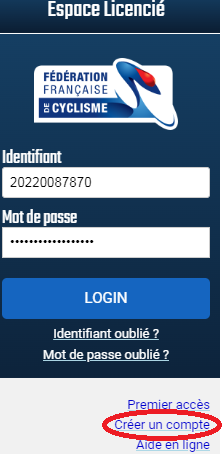 .Renseignez le profil du futur licencié (ne vous trompez pas sur la date de naissance)  appuyez sur suivant lorsque le profil est complété.. Sélectionnez : prendre une licence club et choisissez BCC Campsas BCC.Sur la page suivante sélection BMX race pour l’activité sportive et sélectionnez le type de licence. .Finaliser votre inscription FFC en téléchargeant  les pièces jointes suivantes au profil FFC :	Certificat médical avec la mention autorise la pratique du BMX race en compétions	Photo d’identité du licencié	Carte d’identité recto verso du tuteur si licencie agé de moins de 18 ansVoici le lien pour accéder au nouveau site du club, il y a encore quelques modification à effectuer  mais vous y trouverez les informations sur la vie du clubhttps://campsasbmx.assoconnect.comAfin de suivre toutes les infos du club abonnez-vous à nos pages facebook et plus particulièrement au groupe Pilotes BMX CampsasPilotes BMX Campsas | FacebookPour toutes compétitions, le maillot du club est OBLIGATOIRE, vous pourrez le commander sur le site du clubPour toute communication seule l'adresse bcc.campsas@gmail.com vous répondra.